Межведомственный социальный проект «Осторожно, тюрьма!» для условно-осужденных несовершеннолетних, и подростков от 14 до 18 лет, находящихся в конфликте с законом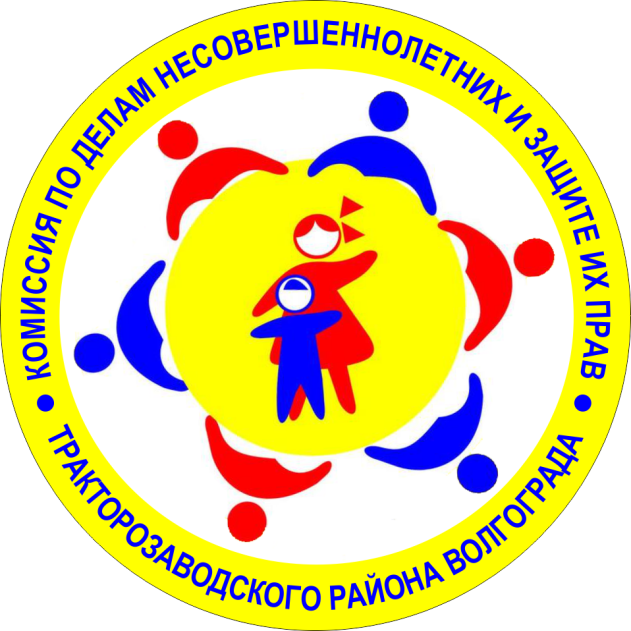 Волгоград2021МЕЖВЕДОМСТВЕННЫЙСОЦИАЛЬНЫЙ ПРОЕКТ
 «ОСТОРОЖНО, ТЮРЬМА»для условно-осужденных несовершеннолетних, и подростков от 14 до 18 лет, находящихся в конфликте с законом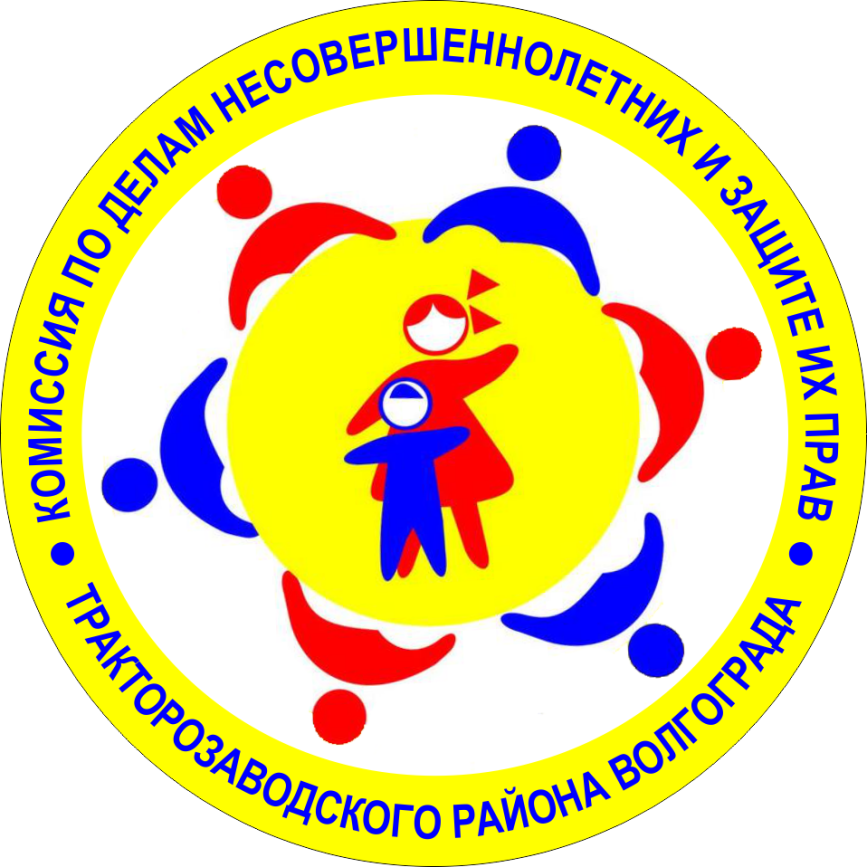 Волгоград, 2021Актуальность проекта.
Проблема криминализации среди подростков и молодежи достаточно серьезна и актуальна. Анализ статистических данных за 2021 год свидетельствует о росте преступности среди несовершеннолетних в  Тракторозаводском районе Волгограда по сравнению с аналогичным периодом прошлого года. За данный период несовершеннолетними совершенно 46 преступлений (АППГ - 26). Динамика: +20 преступлений, +76,9 %. В совершении преступлений участвовало 47 лиц (АППГ - 28), из них привлечено к уголовной ответственности 27 подростков. В отношении 18 лиц уголовное преследование прекращено по не реабилитирующим обстоятельствам.   Структура и динамика преступности среди несовершеннолетних выглядит следующим образом: В группе несовершеннолетними совершено 32 преступлений (АППГ – 11). Анализ фабул преступлений, совершенных несовершеннолетними на территории Тракторозаводского района Волгограда позволяет отметить, что 20 (из 46) преступлений совершены в период 2019 -2020 гг. (расследование окончено в 2021).           Кроме того, несовершеннолетними, не являющимися жителями Тракторозаводского района Волгограда, совершено 17 преступлений.В совершении указанных преступлений приняло участие 47 лиц (АППГ-28):Учащимися общеобразовательных учреждений совершено 16 преступлений (АППГ - 13), количество лиц, совершивших данные преступления – 21 лицо (АППГ-14).Цель проекта: 
1. Дать информацию об отрицательном воздействии и негативных последствиях совершения административных правонарушений и преступлений. 2. Научить подростков позитивному общению с окружающими людьми, вырабатывать навыки социализации личности: самостоятельности, самоуверенности и самокритичности.З. Научить подростков управлять своими переживаниями и разрешать возникающие конфликты без насилия.4. Привить навыки, позволяющие сопротивляться негативным явлениям. 5. Помочь подростку сделать свой собственный правильный выбор. Конечной целью программы предполагается: формирование устойчивого интереса у молодежи к законопослушному поведению и здоровому образу жизни. 
Ожидаемые результаты: 
1. Формирование здорового жизненного стиля, высокоэффективных поведенческих стратегий и личностных ресурсов у подростков.2. Привлечение подростков, находящихся в конфликте с законом к общественной деятельности. З. Расширение объемов информированности детей и подростков о проблеме криминализации в их среде.4. Осознание своего личного отношения к данной проблеме через собственное участие в пропаганде законопослушного поведения, здорового образа жизни. 5. Увеличение числа подростков, принимающих активное участие в общественной жизни вне стен учебных заведений. 6. Снятие несовершеннолетнего с профилактического учета в связи с положительной динамикой в поведении.
География проекта: Тракторозаводский район Волгограда. 
Целевая группа: подростки (14-18 лет), учащиеся образовательных учреждений, состоящие на профилактическом учете комиссии по делам несовершеннолетних и защите их прав в Тракторозаводском районе Волгограда. 
Основное содержание проекта:Целевым назначением проекта является создание условий для открытого доверительного общения, восприятия информации, творческой атмосферы работы; информирование о последствиях совершения административных правонарушений и преступлений; развитие стратегий и навыков поведения, ведущего к законопослушному поведению, здоровому образу жизни.Реализация социального проекта состоит из разделов: Как противостоять отрицательному влиянию;Профилактика социально-негативных явлений у подростков;Правовое консультирование;Проведение занятий с подростками (лекции, мозговые штурмы, решение ситуационных задач, моделирование поведения, дискуссии, просмотры фильмов, видеороликов, встречи с представителями субъектов системы профилактики, занятия с психологом);Организация внеурочной занятости, отдыха и оздоровления, временное трудоустройство. № п/пПреступления20212020динамика1.Кража2710+172.Грабёж69-33.Разбой23-14.Мошенничество1105.Изнасилование10+16.Причинение тяжкого вреда здоровью0007.Угон32+18.Хулиганство0009.Убийство00010.По линии НОН40+411.Умышленное повреждение чужого имущества00012.Заведомо ложное сообщение о терроризме00013.Вандализм00013.Прочие (нарушение ПДД и эксплуатация ТС) 21+1Всего4626+20